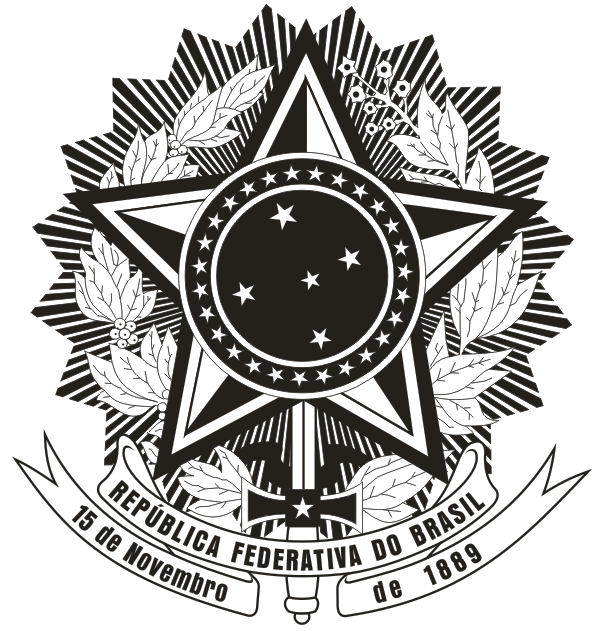 MINISTÉRIO DA EDUCAÇÃOUNIVERSIDADE FEDERAL DE SANTA CATARINACENTRO DE CIÊNCIAS DA SAÚDEPROGRAMA DE PÓS-GRADUAÇÃO EM NUTRIÇÃOANEXO 10 - PLANILHA DE AVALIAÇÃO DO CURRÍCULONOME DO CANDIDATO:PONTUAÇÃO TOTAL DO CURRÍCULO:AVALIAÇÃO DO CURRÍCULOCurrículo modelo lattes do CNPq documentado (fotocópia, não precisa ser autenticado), considerando os últimos 5 (cinco) anos (a partir de janeiro de 2016, acrescido do ano corrente). O material deve ser enviado  com documentos numerados em ordem de aparecimento e identificados no texto, por exemplo, doc 1, doc 2 ou doc 3, comprovando cada item citado no currículo. Não serão aceitos currículos em outros formatos. Qualis – Capes Nutrição (2013-2016) e, quando não classificado quanto ao Qualis-CAPES, será utilizado Fator de Impacto disponível (2018) ou Cites per doc/2 anos medido pela base de dados SCIMAGO1. Formação Acadêmica 1.1    Curso de Mestrado Stricto Sensu:Curso de Mestrado acadêmico em nutrição ou áreas afins, com artigo oriundo da dissertação aceito/publicado___30 pts/curso Curso de Mestrado acadêmico em nutrição ou áreas afins _____________________________________20 pts / cursoCurso de Mestrado acadêmico em outras áreas e com artigo oriundo da dissertação aceito ou publicado ______25 pts / cursoCurso de Mestrado acadêmico em outras áreas ____________________________________________________15 pts / cursoCurso de Mestrado profissional________________________________________________________________ 15 pts/ curso1.2    Curso de Especialização Lato Sensu ou Curso de Aprimoramento (Residência) em Nutrição ou áreas afinsCurso de especialização ou residência na área de nutrição e com monografia___________________________15 pts / cursoCurso de especialização ou residência na área de nutrição e sem monografia____________________________10 pts / cursoCurso de especialização em outras áreas e com monografia __________________________________________12 pts / cursoCurso de especialização em outras áreas e sem monografia ___________________________________________8 pts / curso1.3    Atividades de Formação Complementar durante a graduação:Bolsista de Iniciação Cientifica (ou voluntário IC comprovado) _________________________________ 6 pontos / semestreMonitoria____________________________________________________________________________ 4 pontos / semestreBolsista de Extensão___________________________________________________________________ (4 pontos/ semestre)Bolsista PET_________________________________________________________________________ (4 pontos/ semestre)Membro Diretoria Executiva Empresa Júnior_______________________________________________ (4 pontos/ semestre)Trabalho Voluntário de Pesquisa e Extensão____________________________________________________ 0,5 ponto/ mêsEstágios Não Obrigatório___________________________________________________________________ 0,4 ponto/ mês1.4    Formação complementar (Cursos com carga horária inferior a 20 horas e superior a 4 horas, somatório de carga horária até atingir 20 horas) Curso de atualização/aperfeiçoamento com carga horária de 20 a 40 horas _______________________________ 1 pt / cursoCurso de atualização/aperfeiçoamento com carga horária de 41 a 80 horas ______________________________ 2 pts / cursoCurso de atualização/aperfeiçoamento com carga horária superior a 81 horas ____________________________ 3 pts / curso2. Atuação Profissional2.1 DocênciaDocência em Disciplinas de Curso de Especialização Lato-Sensu em Nutrição________________10 pts/ano (5 pts/ semestre)Docência em Curso de Aprimoramento (Residência) em Nutrição _________________________10 pts/ano (5 pts/ semestre)Docência em Disciplinas de Curso de Especialização Lato-Sensu em outras áreas_____________ 8 pts/ ano (4 pts/ semestre)Docência em Curso de Aprimoramento (Residência) em outras áreas _______________________ 8 pts/ ano (4 pts/ semestre)Docência em Disciplina do Curso de Graduação em Nutrição ____________________________ 10 pts/ ano (5 pts/ semestre)Docência em Disciplina de Curso de Graduação em outras áreas__________________________ 8 pts / ano (4 pts /semestre)Docência na Disciplina Nutrição no Ensino Fundamental ou médio_______________________ 6 pts / ano (3 pts / semestre)Docência em Disciplinas de outras áreas no ensino fundamental ou médio____________________ 4 pts/ano (2 pt/ semestre) 2.2 Demais atividades profissionais na área de Nutrição_____________________ 6pt / ano (0,5/mês)3. Produção BibliográficaArtigosArtigo completo publicado em periódico qualis A1 ________________________________________________30 pts / artigoArtigo completo publicado em periódico qualis A2 ________________________________________________25 pts/ artigoArtigo completo publicado em periódico qualis B1 ________________________________________________20 pts/ artigoArtigo completo publicado em periódico qualis B2 ________________________________________________15 pts/ artigoArtigo completo publicado em periódico qualis B3________________________________________________ 12 pts/ artigoArtigo completo publicado em periódico qualis B4__________________________________________________8 pts/ artigoArtigo completo publicado em periódico qualis B5__________________________________________________6 pts /artigoArtigo completo publicado em periódico não-indexado______________________________________________2 pts / artigoLivros/ capítulosLivro publicado por editora nacional com conselho editorial _________________________________________20 pts / livroLivro publicado por editora internacional sem conselho editorial_______________________________________12 pts/livroLivro publicado por editora nacional sem conselho editorial ___________________________________________8 pts / livroLivro organizado publicado por editora internacional com conselho editorial_____________________________14 pts / livro Livro organizado publicado por editora nacional com conselho editorial ________________________________12 pts / livroLivro organizado publicado por editora internacional sem conselho editorial______________________________8 pts / livro Livro organizado publicado por editora nacional sem conselho editorial _________________________________6 pts / livroCapítulo de livro publicado por editora internacional com conselho editorial_____________________________14 pts / livro Capítulo de livro publicado por editora nacional com conselho editorial ________________________________12 pts / livroCapítulo de livro publicado por editora internacional sem conselho editorial______________________________8 pts / livro Capítulo de livro publicado por editora nacional sem conselho editorial _________________________________6 pts / livroDemaisTexto em jornal ou revista de divulgação ________________________________________________________até 1 pt /textoPublicação em anais de eventos – pontuação máxima de 3 trabalhos por eventoResumo expandido publicado em anais de evento internacional_____________________________________ 6 pts / trabalhoResumo expandido publicado em anais de evento nacional_________________________________________3 pts / trabalhoResumo expandido publicado em anais de evento local/regional_____________________________________ 2 pts / trabalho Resumo publicado em anais de evento internacional______________________________________________ 4 pts / trabalhoResumo publicado em anais de evento nacional___________________________________________________2pts / trabalho Resumo publicado em anais de evento local/regional______________________________________________1 pt / trabalho 4. Produção TécnicaSoftware na área de Nutrição________________________________________________________________10pts / SoftwareCurso de atualização ministrado na área a convite (quando não faz parte das atividades profissionais que já foram pontuadas): até 4 horas _________________________________________________________________________________ 4 pts / cursoentre 4 e 10 horas____________________________________________________________________________ 5 pts /cursomais de 10 horas____________________________________________________________________________ 6 pts / cursoPalestra proferida em evento científico internacional_______________________________________________ 5 pts /palestraPalestra proferida em evento científico nacional __________________________________________________ 4 pts /palestraPalestra proferida em evento científico local/regional_____________________________________________ 3 pts / palestraComunicação oral em evento científico internacional______________________________________________2pts / trabalhoComunicação oral em evento científico nacional __________________________________________________1pt / trabalhoComunicação oral em evento científico local/regional___________________________________________0,5 pts / trabalho5. Orientação ConcluídaCurso de especialização em Nutrição e com monografia __________________________________________ 3,0 pts / alunoCurso de especialização em Nutrição e sem monografia ___________________________________________ 2,0 pts / alunoCurso de especialização em outras áreas e com monografia _________________________________________ 2,5 pts / alunoCurso de especialização em outras áreas e sem monografia _________________________________________ 1,5 pts / alunoOrientações concluídas de iniciação científica ____________________________________________________2,0 pt /alunoOrientações concluídas de TCC de curso de graduação __________________________________________ 1,5 pt /trabalho6. Participação em BancasParticipação em bancas de concurso público para professor __________________________________________ 5,0pt / bancaParticipação em bancas examinadoras curso de especialização (Nutrição c/ monografia) __________________3,0 pts / bancaParticipação em bancas examinadoras curso de especialização (área do mestrado s/ monografia)____________2,5pts / bancaParticipação em bancas examinadoras curso de especialização (outras áreas c/ monografia)_____________  2,0 pts / bancaParticipação em bancas examinadoras curso de especialização (outras áreas s/ monografia)_______________ 1,5 pts / bancaParticipação em bancas examinadoras (TCC) _____________________________________________________1,0 pt /banca7. Eventos, Congressos, Exposições e Feiras7.1 Participação em Eventos, Congressos, Exposições e FeirasParticipação como ouvinte em eventos científicos internacional _____________________________________0,1 pt / eventoParticipação como ouvinte em eventos científicos nacional_________________________________________0,05 pt /eventoParticipação como ouvinte em eventos local____________________________________________________0,04 pt / evento7.2 Organização de Eventos, Congressos, Exposições e FeirasComissão organizadora______________________________________________________________________0,5 pt/eventoPresidente e/ou moderador de mesa_____________________________________________________________1,0 pt/evento8. Outras atividades relevantes (não computadas nos itens anteriores) relacionados à área de Nutrição e AlimentosAtividades voluntárias – representação em órgãos de classe e ONG:   até 10 pts pelo conjunto – considerando um mínimo de 6 meses de atividade para começar a pontuar ........................................................................................................ 1,0pt/6 mesesMembro de Grupo de Trabalho__________________________________________________________________0,5pt/GT